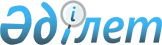 О признании утратившими силу некоторые решений Министра экономики и бюджетного планирования Республики КазахстанПриказ Министра экономики и бюджетного планирования Республики Казахстан от 16 июля 2009 года № 150

       В соответствии с Законом Республики Казахстан от 24 марта 1998 года "О нормативных правовых актах", ПРИКАЗЫВАЮ:



      1. Принять утратившими силу:



      1) приказ Заместителя Премьер-Министра Республики Казахстан - Министра экономики и бюджетного планирования Республики Казахстан от 2 мая 2007 года № 80 "Об утверждении Правил состояния и предоставления отчета по оценки эффективности использования бюджетных кредитов" (зарегистрирован в Реестре государственной регистрации нормативных правовых актов Республики Казахстан за № 4686);



      2) приказ Министра экономики и бюджетного планирования Республики Казахстан от 29 апреля 2009 года № 94 "Об утверждении Правил определения целесообразности бюджетного кредитования".



      2. Настоящий приказ вводится в действие со дня его подписания.      Министр                                    Б. Султанов
					© 2012. РГП на ПХВ «Институт законодательства и правовой информации Республики Казахстан» Министерства юстиции Республики Казахстан
				